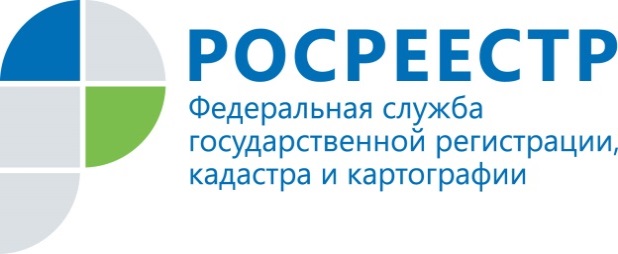 ПРЕСС-РЕЛИЗ               Новая форма свидетельства о регистрации праваУправление Росреестра по Красноярскому краю поясняет, что с 1 января 2015 года изменилась форма свидетельства о государственной регистрации права и требования к его заполнению.Замена бланка свидетельства не снижает его юридическую силу, поскольку свидетельство нового образца также подтверждает проведенную регистрацию права собственности на недвижимое имущество.При этом согласно законодательству только запись о государственной регистрации права в Едином государственном реестре прав (ЕГРП) является единственным доказательством существования зарегистрированного права. Свидетельство же о государственной регистрации права являлось и является документом, удостоверяющим только факт проведения такой государственной регистрации, то есть данный документ подтверждает лишь следующее: на дату, указанную в нем в качестве даты выдачи, за определенным в нем лицом зарегистрировано указанное в нем право на основании поименованных в свидетельстве документов на описанный в данном документе объект недвижимости, о чем в ЕГРП в соответствующий день сделана регистрационная запись под соответствующим номером.Напомним, ранее заявители получали свидетельство о государственной регистрации права в форме яркого цветного бланка, который имел степень защищенности полиграфической продукции, а также учетную серию и номер.Теперь новая форма воспроизводится на белом бланке формата А4, заверенным подписью государственного регистратора, с гербовой печатью и номером свидетельства, который соответствует номеру государственной регистрации права.Пресс-служба Управления Росреестра по Красноярскому краю
(391) 2- 524-367
(391) 2- 524-356